RESUME EXECUTIF MTR RDC12177111 PRODATObjetLa CTB a fait procéder à l’évaluation à mi-parcours du Programme de Développement Agricole dans la province de la Tshopo. Comme le prévoit l’approche MORE Results, qui constitue la référence actuelle pour les projets/programmes de la coopération belge, cette évaluation répond à une triple préoccupation : (i) Appui au pilotage ; (II) Contribution à l’apprentissage et (iii) Redevabilité.Elle a pour objet de répondre :à des questions génériques : Pertinence, Efficience, Efficacité, Impacts et durabilité ;à des questions plus spécifiques (bienfondé des orientations stratégiques adoptées par PRODAT, risques (et opportunités) liés au contexte, l’intérêt d’une approche coordonnée Agriculture/développement rural, Education ;à des préoccupations relatives aux thèmes transversaux : Genre, Environnement et gouvernance.La mission a été réalisée par une équipe SOPEX, dans le contexte du contrat cadre Agriculture BXL1440. La mission en RDC s’est déroulée du 25 mai au 13 juin 2017. Le présent document est le rapport définitif de la mission.Description du PRODATLe PRODAT s’intègre dans le programme d’intervention de la coopération belge en RDC, et plus particulièrement dans son pan agricole.Il vise à réduire les contraintes majeures qui handicapent l’économie agricole locale et sont la cause de conditions de vie difficiles : fragilité du tissu économique, agriculture d’autosubsistance, pratiques agricoles peu productives, problèmes de distribution de la production, administration du secteur à renforcer, concertation insuffisante entre les acteurs.La logique d’intervention s’articule comme suit :OG : Les revenus des exploitations familiales dans les zones cibles du district de la Tshopo sont augmentés et contribuent à la réduction de la pauvretéOS : Les systèmes agraires intégrant des pratiques de gestion durable et les besoins différenciés des hommes et des femmes sont améliorés tout en assurant l’accès aux marchésRésultatsR1 - Les OPA et opérateurs privés locaux ont amélioré une offre de services aux producteurs agricoles en vue d’augmenter la production et la productivité des exploitations familialesR2 - Les OPA et opérateurs privés locaux ont amélioré une offre de services aux producteurs agricoles en vue d’augmenter la valeur ajoutée des principales spéculations retenues au niveau des fonctions post-récolteR3 - Les acteurs publics provinciaux sont renforcés dans leurs fonctions d’appui, de suivi et de coordination du secteur agricoleR4 - Les structures de coordination/concertation sectorielle au niveau de la Tshopo sont renforcéesLe Programme s’étend du 6/11/2014 au 6/11/2021 (convention spécifique) pour une durée de mise en œuvre de 60 mois. Il est doté d’un financement de 11 millions d’euros.Il  est  réalisé  en  partenariat  avec  le  Ministère  provincial  en  charge  de  l’agriculture  et  du développement rural.Les  principaux  groupes  cibles  sont  les  populations  des  zones  d’interventions, aux  travers  des organisations paysannes agricoles (OPA), ainsi que les acteurs publics provinciaux de l’agriculture et du développement rural et les structures de coordinations régionales, en particulier CCP/CARG et COPROSEM, les acteurs privés des filières (producteurs semenciers, commerçants, prestataires de services et entrepreneurs).Le programme est basé à Kisangani et intervient dans un certain nombre de bassin de production où il concentre son action pour une bonne efficacité, en liaison avec le PRODET (désenclavement).Lors de l’EMP, la situation budgétaire se présentait comme suit :Résultats observésR1 – Appui à la productionAu stade actuel, il est difficile de formuler un jugement global sur le R1, qui n’a matériellement pu produire des effets significatifs. Dès à présent, toutefois, l’analyse permet de lister les activités suivantes :Introduction d’innovations dans les pratiques agricoles via des tests (et multiplication végétative)Test d’introduction de nouveaux outillages (principalement binette, appréciée mais pas toujours utilisée)Initiation de cultures pérennes (Palmier, cacao) : début, à la demande (introduction de plants génétiquement améliorés, pépinières)Elaboration d’un plan de renforcement des partenaires et mise en œuvre de ce plan :2121 personnes formées entre 2016 et mai 17 dont 20% de femmesDes résultats en matière d’amélioration des techniques culturales (dont certains visibles) appréciés par  les  bénéficiaires (semis  en  ligne,  production de  semences, binettes, compréhension principe des rotations, …)Une approche semencière pragmatique et efficace, qui combine le circuit des semences certifiées classiques et des SQD (20/80) : les obstacles à lever concernent :La capacité de SENASEM à jouer effectivement son rôle d’organisme certificateur, et notamment la nécessité d’un appui financierLa difficulté à programmer et fournir les quantités de semences nécessaires (définir les besoins par anticipation, dès le stade de la semence de pré base/base – INERALa difficulté à concilier qualité des semences et prix abordable : équilibre financier aux différents niveaux de la chaine de valeur semencière.L’information  commerciale  sur  la  commercialisation  des  semences  améliorées (mise en relation producteurs / acheteurs).Actions fertilité (SCV, agroforesterie) encore très limitées.Début de mise en place d’un réseau d’appui-conseil (Moniteurs/animateurs)Problème de la gestion des conventions de subsides (primes non versées ?)Problème de technicité des moniteurs/animateurs (et problème d’exécution de la CS)Problème   de   la   complémentarité/synergie  entre   agents   de   l’agriculture   et   duDéveloppement Rural (Monteurs animateurs)Les activités sont connues et appréciées par les bénéficiaires, mais on n dispose encore que d’un très faible recul pour mesurer les effets (saisons A et B 2016, B2017)L’action diversification de l’outillage est validée, mais elle reste encore très embryonnaire : nombreux besoins à couvrir : sarclage et réduction de la biomasse, récolte, transport, …R2 – Appui à la valorisationL’approche en matière de transformation connait un démarrage timide avec les anciens opérateurs (en dehors des moulins classiques), et des modèles fiables techniques économiquement restent à définir surtout la rentabilité technico-économique des investissements consentis.Il manque vraisemblablement une analyse fine des besoins en matière d’approvisionnent en produits agricoles et  de stockage. L’approche qui  vise à  adapter les stockages à  mettre en œuvre les caractéristiques des produits et de leur cycle de commercialisation est de bon sens. Au stade actuel toutefois les quelques actions menées n’ont pas encore connu de réelles rentabilité économique.Par ailleurs, les aspects sécurité sanitaires des aliments (et le respect des normes qui leur sont attachées) n’apparaissent pas clairement pris en compte dans la formation des acteurs.En matière de commercialisation, l’approche par mise en relation apparaît essentielle, mais une démarche  proactive,  au-delà  de  simples  contacts  entre  acteurs,  doit  conduire  à  conclure  des marchés :  des  « outils »  restent  à  définir  et  tester  /adopter  (par  exemple :  bureau  de  vente, organisation des circuits de collecte, outils de type annuaire, programmation contractuelle à moyen terme)En définitive, on peut retenir les observations suivantes :L’existence de quelques équipements en voie d’opérationnalisation, (dont une partie issus d’anciens projets) : les opérateurs / gestionnaires ont été formés mais on manque d’enregistrements /procédures. Le fonctionnement est réduit par rapport aux capacités, mais une partie de ce phénomène est explicable car la mission avait lieu dans l’inter campagne (décortiqueuses).Des Etudes de Faisabilité disponibles par équipement unitaire, mais sans considération de la complémentarité des équipements et des flux inter village (modèles de chaines de valeurs / clusters / types de produits).Un  échantillon  de  matériel  étroit  (un  seul  type  de  décortiqueuse,  probablement surdimensionné dans les cas visités)Les stratégies de stockage restent à préciser/finaliser.R3 – Secteur Public / renforcement des capacitésActuellement, ce sont les actions avec IPAPEL et IPDR qui sont les plus avancées.Pour SENASEM et INERA, outre l’implication/collaboration déjà forte à travers les relations contractuelles appuyées par PRODAT, il s’agit encore du démarrage de l’outil Convention de Subsides.Parmi les résultats les plus visibles, on note :La mobilisation de moniteurs, animateurs ruraux et superviseursMise à niveau des agents mobilisés : 300 personnes dont 10% de femmesParticipation des agents mobilisés aux formations des OPMobilisation agents de l’Etat auprès du PRODATFacilitation  des  missions  de  suivi,  conseils,  coaching  de  terrain  :  moyens  de déplacement, prise en charge (via des primes)Appui/coaching en gestion comptable et financière / Convention subsidesAppui pour la capitalisation, la coordination sectorielleActions très appréciées des bénéficiaires (bien que limitées), tant pour les aspects soft (formations) que hard : les moyens fournis constituent un appoint essentiel pour l’activité des services.  Inquiétude unanime exprimée concernant la durabilité des financements) l’issue de l’intervention PRODATR4 – Coordination – Concertation sectorielle dans la TshopoLe PRODAT a entamé dans une première phase les activités prévues. Le ministre partenaire a ensuite demandé au projet de suspendre les activités de ce volet en attente d’une nouvelle approche.Actions réalisées Etat des lieux des cadres de concertationAppui et accompagnement aux cadres de concertation (notamment les CARG)Diagnostic participatifs des CARG et du COPROSEMAppui à la concertation et à la coordination sectorielleDéveloppement de liens avec les établissements de formation professionnelle agricole, notamment par l’accueil de stagiaires.Pour une plus grande appropriation du programme, les exercices suivants ont mobilisé les principales parties prenantes du PRODAT :Atelier d’identification/mise à jour des indicateurs objectivement vérifiables, rôles des parties prenantes dans le suivi/évaluation du PRODATAtelier   de   fixation,  validation  des   valeurs   de   base,   valeurs   cibles   et   valeurs intermédiaires des IOV du PRODATAtelier d’élaboration par les acteurs locaux d’une stratégie de développement de la filière Riz dans la TshopoAtelier de relecture/ critique/ validation des stratégies opérationnelles du PRODATAtelier de sélection des bassins de production prioritaires dans le Territoire de IsangiAtelier  de  relecture/  critique/  validation  de  la  planification  opérationnelle  2017  du PRODATIdentification et diagnostic des OPA féminines engagées dans la transformation des produits agricoles, ateliers de renforcement des capacités des OPA féminines en matières de leadership et entreprenariat féminins (pour début décembre 2016)Situation lors de l’EMPDécision de suspension de toute action en direction des CCLors de la mission, des discussions étaient en cours visant à repréciser les actions à retenir et clarifier les rôles des parties prenantes dans le nouveau contexte  (pourrait entraîner des modifications dans le contenu et le budget de la composante).Ceci a eu également des répercussions dans le domaine du genre : les activités non réalisées ou reportées représentent 20 % des activités planifiées en 2016.   Cette situation est liée au retard accusé dans l’élaboration de certains accords (conventions de subsides, marchés).Réponses aux questions d’évaluationCotations d’évaluation selon les critères CADCritère          Cotation                   CommentairesGenreLes aspects genre ont été fortement pris en compte lors de la formulation, comme il est d’usage, dans les différentes parties du projet.Le programme comporte des mesures explicitement ciblées (dans le DTF) pour l’allégement des tâches ou un appui sexospécifique :Les bénéficiaires (OPA féminines) ont été identifiées et informées. Un programme de formations spécifiques a été bâti et entamé (mais les activités économiques qu’elles ont pour rôle de faciliter en sont encore au stade de prévision/démarrage) ;Un programme d'alphabétisation a été prévu (non strictement sexospécifique, mais à forte dimension genre)On constate également que chaque fois que cela est pertinent, le PRODAT est en mesure de présenter des activités/résultats / données budgétaire en distinguant les données par sexe ;Un appui au renforcement institutionnel d’une Division Genre, destinée à prendre en compte cette thématique et à en poursuivre les actions a été conduit.Toutefois les résultats à attendre du programme dans ce domaine restent limités, non pas du fait d’une mauvaise mise en œuvre, mais comme conséquence des difficultés éprouvées pour l’identification des actions (appuis directs, formation, …) dans lesquelles le genre intervenait à titre transversal, au-delà des actions « sexospécifiques » : l’ensemble des mesures « sexospécifiques » ne peut être considéré comme un programme/projet d’ensemble selon l’approche GAR, mais comme une simple somme de mesures plus ciblées genre.EnvironnementLes ambitions du PRODAT en matière environnementale sont classiques et n’appellent pas de commentaire particulier : la vision transversale adoptée (pas de composante spécifique) a conduit à considérer, pour chaque composante particulière, une vision environnementale.L’ambition  centrale  du  projet  est  environnementale :  protection  de  l'environnement centrée sur l’intensification/sédentarisation des modes d’exploitation.Il ne fait pas de doute que les outils et techniques introduits par PRODAT auront un effet positif, mais la durée impartie ne sera pas suffisante pour transformer réellement les systèmes de production (mise au point des rotations, développement de l'agroforesterie, ...)Une relance importante de l’activité économique est par ailleurs de nature à accroître la pression sur les écosystèmes.C’est en définitive le niveau de mise en œuvre (encore limité au stade de l’EMP PRODAT, qui détermine de fait l’action environnementale, positive principalement, du programme.GouvernanceL’approche de PRODAT en matière de gouvernance est classique dans le dispositif CTB et n’appelle pas de remarque particulière à ce stade: les différents organes de décision et de management ont joué leur rôle.Le dispositif de suivi évaluation est validé et opérationnel. Le manuel est disponible.Le  rapportage est  disponible et  utilisé,  notamment pour  les  SMCL et  les  rapports périodiques.Une difficulté pour la mission d’évaluation :la programmation sur une base annuelle, voire par campagnes agricoles (A et B) rend délicate la reconstitution « longitudinale » a posteriori.Conclusions et recommandationsEvaluation globaleEn conclusion donc, le PRODAT apparait à mi-parcours comme un programmebien aligné et bien conçu dans ses intentions de soutien à la mise en œuvre efficace de la politique agricole congolaise et dans un esprit  de soutien à la décentralisation ;ambitieux  par  son  ampleur  géographique  et  thématique  (approche  système  de production visant à réformer en profondeur les pratiques de maintien de la fertilité, l’approche filière, centrée sur quelques filières prioritaires dont certaines pourraient jouer jouent un rôle particulièrement important, tant au plan social qu’au plan économique (filière rizicole, filières légumineuses, palmier à huile) ;qui avance en parallèle sur les différents éléments de sa programmation, avec des avancements inégaux ;qui n’a encore obtenu que peu de résultats visibles et concrets, du fait de la brièveté de la phase d’exécution.qui ne souffre pas de dysfonctionnement dans son fonctionnement, qu’il s’agisse des équipes ou des moyens mis en œuvre ;qui entretient globalement de bonnes relations avec les partenaires et bénéficiaires, institutionnels ou paysans.Au plan du fonctionnement, le PRODAT a connu un déroulement jugé satisfaisant par toutes les parties, et porteur de résultats potentiels. Il s’est impliqué à la fois dans la dimension institutionnelle et dans la dimension technique, sans négliger l’ingénierie sociale en voie de déploiement.Deux grands domaines transversaux sont au cœur de la problématique traitée :l’environnement,  au  travers  de  la  révolution  souhaitée  en  matière  de  système  de production agricole traditionnel à base jachère ;le  genre  par  une  action  équilibrée  aux  plans  techniques  (production,  valorisation), économique, institutionnel et culturel.A mi-parcours de son exécution, le PRODAT bénéficie d’une excellente appréciation de la plupart des parties prenantes.Deux questions importantes sont néanmoins posées :problème de l’association des acteurs locaux de Développement à l’appui, dans le cadre d’une Convention de subsides difficile à mettre en œuvre.problème   de   l’évolution   du   statut   des   missions   des   organes   de   concertation coordinations locaux (CARG/COPROSEM), qui va nécessiter une importante phase de concertation afin d’aboutir à une vision commune du rôle du programme dans ce cadre.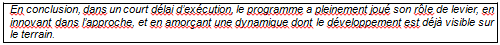 RecommandationsBudgetRéalisations2014201520162017TotalRéalisations% exécutio nA Activités7 661 6600284 165967 062409 4291 661 45722%R1 Production productivité4701940275 029584 970302 8181 162 81725%R2 Valeur ajoutée15734209 136140 31262 113212 36113%R3 Appui aux acteurs publics920000204 52031 919236 44026%R4 Appui concertation46630037 26012 57949 83911%X Réserve budgétaire1555870--Z Moyens généraux318245343473591 088819 793220 9461 675 73153%TOTAL1100000043473876 0541 786 856630 3763 337 19030%ABCDPertinenceXLes activités menées  sont pertinentes aux différents niveaux. Elles correspondent bien aux besoins et sont en cohérence avec les autres volets. Compte tenu de l’amplitude du domaine à traiter, le projet a du faire des choix, qui conduisent à ne pas nécessairement couvrir tous les besoinsEfficienceXLa longue durée de la phase préparatoire, prévue dès le départ, n'est pas imputable à une exécution inadéquate. Elle a néanmoins eu pour conséquence un retard d’engagement (30% à mi- parcours). Il n'est pas signalé de dysfonctionnement particulier. Le mode d’exécution du projet est apprécié de tous les bénéficiaires (hors  R4,  qui  se  trouve  placé  actuellement dans  une  situation singulière).EfficacitéXLes outputs sont encore peu visibles, et variables selon les domaines. Au  niveau  des  OPA de  terrain  toutefois,  les  visites mettent en  évidence le  signe  le  plus  visible  de  l’adoption des techniques améliorées (même si pas le plus efficace) : semis en ligne.Le développement de l’agriculture de conservation ainsi que les activités   de   valorisation   /commercialisation/stockage  en   sont encore au démarrageAu-delà de ces constats, les bénéficiaires font état de leur satisfaction pour tous les appuis reçus, même lorsqu’il s’agit d’appuis réduitsImpactXDu fait du caractère récent des réalisations, les impacts restent potentiels. Cependant, qu’il s’agisse des bénéficiaires des partenaires non directement impliqués, l’ensemble des acteurs semble considérer qu’un premier impact déjà atteint est une dynamique nouvelle de développement parmi les populations de producteurs et productrices.DurabilitéXDes   mesures visant à transmettre les   différentes activités sont envisagées ou prises. Une inconnue porte cependant sur les disponibilités budgétaires qui pourront être consacrées à la poursuite des activités 'appui conseil et suivi’, notamment, et appui à l'équipement par les institutions provinciales et locales.DestinataireDestinataireRecommandations / Actions à entreprendreRecommandations / Actions à entreprendreAmbassadeAmbassadeSuperviser, en liaison avec les autorités nationales et la CTB, les discussions/expertises pour débloquer les situations actuelles (IPAPEL/IPDR) :  Situation  des  agents  de  terrain  (rémunération/défraiement dans  le cadre des conventions signées)  Accord sur l’évolution du R4Superviser, en liaison avec les autorités nationales et la CTB, les discussions/expertises pour débloquer les situations actuelles (IPAPEL/IPDR) :  Situation  des  agents  de  terrain  (rémunération/défraiement dans  le cadre des conventions signées)  Accord sur l’évolution du R4CTBCTBRenforcer   les   appuis   techniques   /méthodologiques   au   programme : organiser    des    missions    spécialisées    de    « backstopping »    pour optimiser/préciser/organiser la mise en œuvre de certaines thématiques au cours de la seconde phase :  Approche  « d’ingénierie  sociale »  (typologie  des  OPA,  plans  de développement, outils, …)  Renforcement des compétences « au champ » des acteurs  Formaliser le cadre de complémentarité synergie PRODAT/EDUTRenforcer   les   appuis   techniques   /méthodologiques   au   programme : organiser    des    missions    spécialisées    de    « backstopping »    pour optimiser/préciser/organiser la mise en œuvre de certaines thématiques au cours de la seconde phase :  Approche  « d’ingénierie  sociale »  (typologie  des  OPA,  plans  de développement, outils, …)  Renforcement des compétences « au champ » des acteurs  Formaliser le cadre de complémentarité synergie PRODAT/EDUTReprésentationRésidenteReprésentationRésidenteOrganiser /superviser la Task force de PRODAT/Signataires pour régler les problèmes en suspens (Cf. ci-dessus)Relancer avec les autorités nationales et provinciales la concertation et négociation sur le contenu de la composante R4 et son budgetOrganiser /superviser la Task force de PRODAT/Signataires pour régler les problèmes en suspens (Cf. ci-dessus)Relancer avec les autorités nationales et provinciales la concertation et négociation sur le contenu de la composante R4 et son budgetAutorités congolaisesAutorités congolaisesContribuer (niveau national et provincial) au règlement des problèmes en suspens (Task force)Contribuer (niveau national et provincial) au règlement des problèmes en suspens (Task force)PRODATPRODATRecommandations généralesRecommandations généralesPRODATPRODAT  Structuration de « l’offre projet » (modèles standards)  Adaptation des outils d’appui /conseil correspondants (conventions,  Structuration de « l’offre projet » (modèles standards)  Adaptation des outils d’appui /conseil correspondants (conventions,outils de suivi, coordination des moniteurs/animateurs, …)outils de suivi, coordination des moniteurs/animateurs, …)Recommandations spécifiquesRecommandations spécifiquesR1 et R2 :  définition détaillée/chiffrée des modèles de développement (y compris aspects de faisabilité économique et financière) (R1+R2)  Intensifier l’action outillage manuel et intrants (élargissement de l’offre) (R1)  Dispositif d’information semence (offre/demande) (R1)  Intégrer dans la stratégie d’équipement la notion de « grappe » au sein des bassins (R2)  Jeter les bases méthodologiques (et test à petite échelle) d’un système de mise en relation offre/demande) (R2)R3 :  Régler les problèmes de  mise en œuvre des conventions IPAPEL/IPDR  Pour la phase à venir, effectuer la relecture des conventions (modes de collaboration) sur cette base, en y intégrant les principes GAR (Résultats à terme)R4 :  Animer la relance avec les autorités nationales et provinciales de la concertation et négociation sur le contenu de cette composante et son budgetAutres points  Suivi – évaluation : réflexion pratique à mener pour un allégement des échantillons prévus (stratification)  Système d’information (Voir ci-dessus) redéfinir les besoins et une approche réaliste pour y répondre, dans les 2 domaines suivants :  Relation offre /demande semences centrée sur SQD mais incluant les différents stades de la production (en liaison avec SENASEM /INERA  Mise  en  relation  producteurs/transformateurs  (OP)  et  acheteurs-grossistes (Exemple pilote filière riz ?)Genre : Clarifier le volet et mettre les actions en cohérenceAutre : introduction d’outils de mesure objective agronomiqueR1 et R2 :  définition détaillée/chiffrée des modèles de développement (y compris aspects de faisabilité économique et financière) (R1+R2)  Intensifier l’action outillage manuel et intrants (élargissement de l’offre) (R1)  Dispositif d’information semence (offre/demande) (R1)  Intégrer dans la stratégie d’équipement la notion de « grappe » au sein des bassins (R2)  Jeter les bases méthodologiques (et test à petite échelle) d’un système de mise en relation offre/demande) (R2)R3 :  Régler les problèmes de  mise en œuvre des conventions IPAPEL/IPDR  Pour la phase à venir, effectuer la relecture des conventions (modes de collaboration) sur cette base, en y intégrant les principes GAR (Résultats à terme)R4 :  Animer la relance avec les autorités nationales et provinciales de la concertation et négociation sur le contenu de cette composante et son budgetAutres points  Suivi – évaluation : réflexion pratique à mener pour un allégement des échantillons prévus (stratification)  Système d’information (Voir ci-dessus) redéfinir les besoins et une approche réaliste pour y répondre, dans les 2 domaines suivants :  Relation offre /demande semences centrée sur SQD mais incluant les différents stades de la production (en liaison avec SENASEM /INERA  Mise  en  relation  producteurs/transformateurs  (OP)  et  acheteurs-grossistes (Exemple pilote filière riz ?)Genre : Clarifier le volet et mettre les actions en cohérenceAutre : introduction d’outils de mesure objective agronomique